Université Larbi Ben M’Hidi-Oum El BouaghiFaculté des sciences exactes et sciences de la nature et de la vie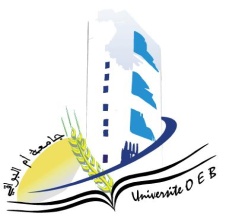 Département: Science de la matièrePlanning des Examens du Semestre 3Filière:   Chimie                                                             Spécialité : Chimie  pharmaceutique Master 2 Année Universitaire 2023-2024.Jour et dateHeureMatièreEnseignantSalleSamedi 
11-05-202413H00-14H30Bioethique MahdiD 9Dimanche 
12-05-202413H00-14H30  Chimie des produits naturels                               SIDD 9Lundi 
13-05-202413H00-14H30Hygiène et sécurité industrielle dans les sites pharmaceutiquesHazourliD 9Mardi 
14-05-202413H00-14H30MicrobiologieSaouliD 9Mercredi 15-05-202413H00-14H30Economie et gestion de l’entrepriseHabbesD 9Jeudi 
16-05-202413H00-14H30Chimie des médicaments                             Demmene Debbih                                                                                                                                                                                                               D 9Samedi 
18-05-202413H00-14H30Autorisation de mise sur le marché                                                                                                                                                                                                                                                                                                                                                                                                                                                                                   Mahdi D 9